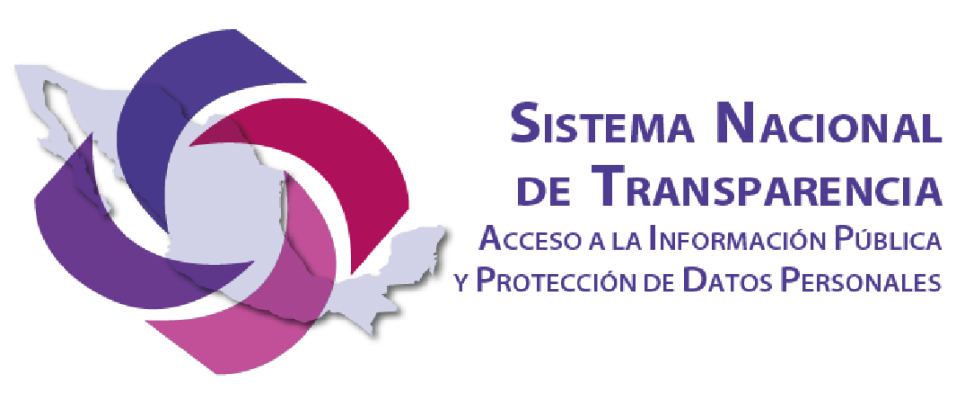 Anexo VIIOrganismos AutónomosGarantes del derecho de acceso a la información y la protección de datos personalesArtículo 74. Órganos Autónomos Fracción III Organismos garantes del derecho de acceso al a información y la protección de datos personalesEl catálogo de la información derivado de las “obligaciones de transparencia específicas” que todos los organismos garantes: el Instituto y los de las entidades federativas deben poner a disposición de las personas, en sus sitios de Internet y en la Plataforma Nacional, se encuentra detallado en el artículo 74, fracción III, incisos a) al g) de la Ley General, el cual dispone de manera textual en su preámbulo: Artículo 74. Además de lo señalado en el artículo 70 de la presente Ley, los organismos autónomos deberán poner a disposición del público y actualizar la siguiente información:A su vez, el artículo 23 de la Ley General determina que entre los sujetos obligados se encuentran entre otros, los organismos nacional y de las entidades federativas, con autonomía constitucional, especializados en materia de acceso a la información y protección de datos personales, en términos de los artículos 6º, 116, fracción VIII y 122, apartado C, BASE PRIMERA, fracción V, inciso ñ) de la Constitución Política de los Estados Unidos Mexicanos, los cuales también están obligados a transparentar y permitir el acceso a la información pública, así como, a proteger los datos personales que obren en su poder.Por su parte, el artículo 24, fracción XI del referido ordenamiento establece que los organismos garantes nacional y de las entidades federativas también se encuentran obligados a poner a disposición de los particulares y mantener actualizada en una sección de transparencia de sus sitios de Internet, vinculados a la Plataforma Nacional, el catálogo con la información que se deriva de las obligaciones de transparencia comunes –señaladas en la Ley General y en las respectivas de las entidades federativas–, la cual generan en ejercicio de sus facultades, atribuciones, funciones u objeto social sin que medie solicitud alguna. De igual forma, los organismos garantes nacional y de las entidades federativas están obligados a publicar y actualizar la información establecida en el artículo 74, fracción III, incisos del a) al g), del Título Quinto, Capítulo Tercero de la Ley General, que se refiere a información generada con motivo de las funciones que tienen encomendadas, a la cual se denomina “obligaciones específicas de transparencia”.En este apartado se presentan los criterios sustantivos y adjetivos de información derivada de las obligaciones de transparencia específicas, que por cada rubro publicarán y mantendrán actualizada de manera homóloga, en sus sitios de Internet y en la Plataforma Nacional, los organismos garantes nacional y de las entidades federativas, así como los formatos para publicarla, de acuerdo con lo previsto por el artículo 61, de la Ley General que a la letra refiere lo siguiente:Artículo 61. Los lineamientos técnicos que emita el Sistema Nacional establecerán los formatos de publicación de la información para asegurar que la información sea veraz, confiable, oportuna, congruente, integral, actualizada, accesible, comprensible, verificable.Estos lineamientos contemplarán la homologación en la presentación de la información a la que hace referencia este Título por parte de los sujetos obligados. Los referidos criterios serán la base sobre la cual los Órganos garantes serán verificados y vigilados, en términos de lo dispuesto por los artículos 85, 86, 87 y 88 de la Ley General respecto del cumplimiento de sus obligaciones específicas de transparencia.La relación de observaciones y resoluciones emitidas y el seguimiento a cada una de ellas, incluyendo las respuestas entregadas por los sujetos obligados a los solicitantes en cumplimiento de las resoluciones;En cumplimiento de este inciso los organismos garantes publicarán de manera trimestral, la información sobre las observaciones y resoluciones que hayan emitido, así como el seguimiento que se realice de cada una de ellas, entre la que se incluirá un hipervínculo a la versión pública de la misma.Se entenderán por observaciones las determinaciones que el organismo garante emita en denuncias y verificaciones, respecto de inconsistencias o incumplimiento de las obligaciones de transparencia establecidas en la Ley General y Ley Federal o Ley de la entidad federativa que corresponda, en términos de los artículos 24, fracción VIII; 42, fracción XVII; 84 y 85, de la Ley General.Una vez que los organismos garantes realicen las verificaciones pertinentes, éstos deberán emitir un dictamen en el que se podrán determinar si existe un incumplimiento a lo previsto por la Ley y/u otras disposiciones aplicables, en cuyo caso formulará los requerimientos que procedan a efecto de que el sujeto obligado subsane las inconsistencias en un plazo no mayor a veinte días; tal como lo establece el artículo 88 fracción II, de la Ley General.Por otra parte, se entenderán como resoluciones aquellas determinaciones dictadas en recursos de revisión, recursos de inconformidad y denuncias. En ese sentido, los organismos garantes en las entidades federativas emitirán resoluciones en los siguientes casos: recursos de revisión (artículo 42, fracción II y 142 de la Ley General), denuncias (artículo 96) y en el procedimiento sancionatorio (artículos 211 y 212) cuando los presuntos infractores de sujetos obligados no cuenten con la calidad de servidor público.Por su parte, el organismo garante nacional emitirá resoluciones en recursos de revisión (artículo 41, fracción II), recursos de inconformidad en contra de resoluciones de los organismos garantes (artículo 41, fracción III y 159), recursos de revisión en los casos que ejerza la facultad de atracción (artículo 41, fracción IV y 181) y en el procedimiento sancionatorio (artículos 211 y 212) cuando los presuntos infractores de sujetos obligados no cuenten con la calidad de servidor público.De cada criterio se reportarán además, los datos de identificación de las observaciones y resoluciones, los hechos o circunstancias y los fundamentos infringidos que les dieron origen, para que el público en general pueda consultar de manera completa el origen de los mismos.Respecto del seguimiento de las observaciones, se deberán publicar las acciones realizadas tanto por el sujeto obligado al que fueron dirigidas, como por el organismo garante que las emitió, para su cumplimiento, así como las acciones realizadas por el organismo garante por posibles incumplimientos o infracciones derivadas de los mismos, incluyendo las respuestas que los sujetos obligados involucrados hayan entregado a los solicitantes, en cumplimiento de las observaciones y resoluciones.Para el caso de resoluciones que involucren la emisión de una nueva respuesta por parte del sujeto obligado al solicitante, se publicarán todas las acciones realizadas, esto es, desde las acciones de cumplimiento del sujeto obligado hasta, en su caso, la aplicación de medidas de apremio, sanciones y/o vista a las autoridades competentes, para efectos de los procedimientos que lleve a cabo el órgano garante, como consecuencia de posibles incumplimiento o infracciones que se pudieran derivar al respecto, en términos de los artículos 153, 207, 209 y 210 de la Ley General. De no existir información respecto de observaciones o resoluciones emitidas, el organismo garante correspondiente lo señalará a través de una leyenda fundamentada, motivada y actualizada al periodo que corresponda.Los organismos garantes deberán precisar a cuáles se ha dado cumplimiento, la fecha en la que se les notificó a éstos el cumplimiento a cada punto de la observación o resolución que corresponda y se incluirá un hipervínculo por cada observación y resolución recibida; así como, de su respectivo cumplimiento. Asimismo, deberá indicarse la unidad administrativa o el funcionario público responsable de verificar el cumplimiento de cada observación o resolución.La información se organizará en un formato que permita identificar, el origen de las observaciones y resoluciones emitidas que deberá guardar correspondencia con lo publicado en la fracción III inciso g) (denuncias y recursos de revisión) del artículo 74 de la Ley General. ________________________________________________________________________________Periodo de actualización: TrimestralConservar en el sitio de Internet: Información correspondiente al ejercicio en curso y cuando menos, la de un ejercicio anteriorAplica a: Organismos garantes del derecho de acceso a la información y la protección de datos personales (Instituto y los de las entidades federativas)_______________________________________________________________________________Criterios sustantivos de contenidoRespecto de la relación de las observaciones emitidas por los organismos garantes, se informará lo siguiente:Criterio 1	EjercicioCriterio 2	Período que se informa Criterio 3	Origen de la observación (denuncia o verificación y fecha en formato día/mes/año, por ej. 31/Marzo/2016)Criterio 4	Sujeto obligado a quien se le hace la observaciónCriterio 5	Fecha en la que se emitió la observación con el formato día/mes/año (por ej. 31/Marzo/2016)Criterio 6	Razón, es decir, los hechos o circunstancias que dieron origen a la observaciónCriterio 7	Fundamentos infringidos que dieron origen a la observaciónCriterio 8	Fecha de notificación de la observación al sujeto obligado (día/mes/año, por ej. 31/Marzo/2016)Criterio 9	Fecha de respuesta del sujeto obligado involucrado (día/mes/año, por ej. 31/Marzo/2016)Criterio 10	Acciones realizadas por el sujeto obligado involucrado para dar cumplimiento a cada uno de los puntos observados precisando las fechas de las mismasCriterio 11	Hipervínculo a cada observaciónEn cuanto al seguimiento dado a cada observación, incluir:Criterio 12	Estado de la observación: En proceso de cumplimiento/ConcluidaCriterio 13	Si la observación se encuentra concluida, se publicará la fecha de conclusión (día/mes/año, por ej. 31/Marzo/2016)Criterio 14	En casos de incumplimiento, hipervínculo a los documentos de seguimiento por parte del organismo garante (oficios dirigidos a superior jerárquico, medidas de apremio y/o sanciones que procedan)Criterio 15	Nombre del área o funcionario público encargado de verificar su cumplimientoRespecto de la relación de resoluciones emitidas por los organismos garantes, se informará lo siguiente:Criterio 16	Relación de las resoluciones emitidas indicando:Criterio 17	EjercicioCriterio 18	Periodo que se informaCriterio 19	Origen de la resolución: Denuncia/Recurso de revisión/Inconformidad/OtroCriterio 20	Número de expedienteCriterio 21	Fecha de la resolución (día/mes/año, por ej. 31/Marzo/2016)Criterio 22	Sujeto obligado parteCriterio 23	Los hechos y circunstancias que dieron origen a la resoluciónCriterio 24	Fundamento de la resoluciónCriterio 25	Sentido de la resoluciónCriterio 26	Fecha de notificación de la resolución al sujeto obligado parte (día/mes/año, por ej. 31/Marzo/2016)Criterio 27	Hipervínculo a la resolución Criterio 28	Fecha de cumplimiento de la resoluciónCriterio 29	Hipervínculo a la nueva respuesta emitida por el sujeto obligado y entregada en cumplimiento al solicitanteEn cuanto al seguimiento dado a cada resolución, incluir:Criterio 30	Estado de la resolución: En proceso de cumplimiento/ConcluidaCriterio 31	Si la resolución se encuentra concluida, se publicará la fecha de conclusión (día/mes/año, por ej. 31/Marzo/2016)Criterio 32	Hipervínculo al acuerdo emitido por el organismo garante que determine el estado de la resoluciónCriterio 33	En casos de incumplimiento, hipervínculo a los documentos de seguimiento por parte del organismo garante (oficios dirigidos a superior jerárquico, medidas de apremio y/o sanciones que procedan)Criterio 34	Nombre del área o funcionario público encargado de verificar su cumplimientoCriterios adjetivos de actualizaciónCriterio 35	Periodo de actualización de la información: trimestralCriterio 36	La información publicada deberá estar actualizada al periodo que corresponde, de acuerdo con la Tabla de actualización y conservación de la información Criterio 37	Conservar en el sitio de Internet y a través de la Plataforma Nacional la información correspondiente de acuerdo con la Tabla de actualización y conservación de la informaciónCriterios adjetivos de confiabilidadCriterio 38	Área(s) o unidad(es) administrativa(s) que genera(n) o posee(n) la información respectiva y son responsables de publicarla y actualizarla Criterio 39	Fecha de actualización de la información publicada con el formato día/mes/año (por ej. 31/Marzo/2016) Criterio 40	Fecha de validación de la información publicada con el formato día/mes/año (por ej. 31/Marzo/2016)Criterios adjetivos de formatoCriterio 41	La información publicada se organiza mediante los formatos 1a y 1b, en los que se incluyen todos los campos especificados en los criterios sustantivos de contenidoCriterio 42	El soporte de la información permite su reutilizaciónFormato 1a LGT_Art_74_Fr_III_inciso aRelación de las observaciones emitidas por << organismo garante del derecho de acceso a la información y la protección de datos personales (Nacional o de las Entidades Federativas)>>Periodo de actualización de la información: trimestralFecha de actualización: día/mes/añoFecha de validación: día/mes/añoÁrea(s) o unidad(es) administrativa(s) que genera(n) o posee(n) la información: ______________Formato 1b LGT_Art_74_Fr_III_inciso aRelación de las resoluciones emitidas por << organismo garante del derecho de acceso a la información y la protección de datos personales (Nacional o de las Entidades Federativas)>>Periodo de actualización de la información: trimestralFecha de actualización: día/mes/añoFecha de validación: día/mes/añoÁrea(s) o unidad(es) administrativa(s) que genera(n) o posee(n) la información: ______________Los criterios orientadores que deriven de sus resoluciones;En el presente inciso los organismos garantes publicarán los criterios derivados de sus resoluciones, que sirvan como orientadores o precedentes jurídicos para los sujetos obligados al momento de atender solicitudes de información en que determinen la entrega o clasificación de información; o bien, al resolver recursos futuros.De cada criterio se reportarán además los datos de identificación del recurso así como de la resolución de la cual surge el criterio, los hechos o circunstancias, así como, los fundamentos infringidos que dieron origen a la resolución impugnada para que el público en general pueda consultar de manera completa el origen del criterio e identificarlo por el tema de su interés.Por su parte el organismo garante nacional publicará los criterios de interpretación que deriven de los recursos que se sometan a su competencia y que sean de carácter orientador para los organismos garantes locales, mismos que se establecerán por reiteración al resolver tres casos análogos de manera consecutiva en el mismo sentido, por al menos dos terceras partes del Pleno del Instituto, derivados de resoluciones que hayan causado estado; tal como lo establece el artículo 199 de la Ley General, incluyendo aquellos que conozca por atracción, en términos de lo dispuesto en el artículo 181 de la referida Ley.  Cabe mencionar que en este último caso se obviarán los datos de identificación de los recursos a que corresponden las resoluciones, toda vez que forman parte el propio criterio que constará de un rubro, un texto y el o los precedentes que, en su caso, hayan originado su emisión.Todo criterio que emita el Instituto deberá contener una clave de control para su debida identificación.___________________________________________________________________________________Periodo de actualización: Dentro de los cinco días hábiles posteriores que se genere o modifique un criterioConservar en el sitio de Internet: Información vigenteAplica a: Organismos garantes del derecho de acceso a la información y la protección de datos personales (Instituto y los de las entidades federativas) ___________________________________________________________________________________Criterios sustantivos de contenidoPor parte de los organismos garantes de las entidades federativas:Criterio 1	EjercicioCriterio 2	Periodo que se informa Criterio 3	Clave de control de identificaciónCriterio 4	Tema o rubro del criterioCriterio 5	Vigencia del criterioCriterio 6	Hipervínculo a cada criterio emitido por el InstitutoCriterio 7	Tipo de expediente del recurso del cual se deriva la resolución que origina el criterio orientador Criterio 8	Número del expediente del recurso del cual emana la resolución que origina el criterio orientador Criterio 9	Razón de estudio del recurso del cual se deriva el criterio orientador que deriva de su resoluciónCriterio 10	Fundamento para el estudio del recurso de cuya resolución se desprende el criterio orientadorCriterio 11	Sujeto obligado que resulta parte en la resolución de la cual se deriva el criterioCriterio 12	Fecha de la resolución de la cual se deriva el criterio (día/mes/año, por ej. 31/Marzo/2016)Por parte del organismo garante nacionalCriterio 13	EjercicioCriterio 14	Periodo que se informa Criterio 15	Clave de control de identificaciónCriterio 16	Tema o rubro del criterioCriterio 17	Vigencia del criterioCriterio 18	Hipervínculo a cada criterio emitidoCriterios adjetivos de actualizaciónCriterio 19	Periodo de actualización de la información: dentro de los cinco días hábiles posteriores que se genere o modifique un criterioCriterio 21	La información publicada deberá estar actualizada al periodo que corresponde de acuerdo con la Tabla de actualización y conservación de la información Criterio 22	Conservar en el sitio de Internet y a través de la Plataforma Nacional la información de acuerdo con la Tabla de actualización y conservación de la informaciónCriterios adjetivos de confiabilidadCriterio 23	Área(s) o unidad(es) administrativa(s) que genera(n) o posee(n) la información respectiva y son responsables de publicarla y actualizarla Criterio 24	Fecha de actualización de la información publicada con el formato día/mes/año (por ej. 31/Marzo/2016) Criterio 25	Fecha de validación de la información publicada con el formato día/mes/año (por ej. 31/Marzo/2016)Criterios adjetivos de formatoCriterio 26	La información publicada se organiza mediante los formatos 2a y 2b, en los que se incluyen todos los campos especificados en los criterios sustantivos de contenidoCriterio 27	El soporte de la información permite su reutilizaciónFormato 2 LGT_Art_74_Fr_III_inciso bCriterios orientadores derivados de las resoluciones emitidas por << organismo garante del derecho de acceso a la información y la protección de datos personales de las entidades federativas>> Periodo de actualización de la información: dentro de los cinco días hábiles posteriores que se genere o modifique un criterioFecha de actualización: día/mes/añoFecha de validación: día/mes/añoÁrea(s) o unidad(es) administrativa(s) que genera(n) o posee(n) la información: ______________Formato 2b LGT_Art_74_Fr_III_inciso bCriterios orientadores derivados de las resoluciones emitidas por el organismo garante nacional Periodo de actualización de la información: Dentro de los cinco días hábiles posteriores que se genere o modifique un criterioFecha de actualización: día/mes/añoFecha de validación: día/mes/añoÁrea(s) o unidad(es) administrativa(s) que genera(n) o posee(n) la información: ______________Las actas de las sesiones del pleno y las versiones estenográficas;Respecto de las sesiones que ya hayan sido llevadas a cabo, el organismo garante incluirá la información correspondiente a cada sesión y las actas que de ellas se deriven. Se presentarán los documentos completos de las actas y su versión estenográfica. En caso de que los organismos garantes no hayan llevado a cabo versiones estenográficas de las sesiones, se deberá especificar mediante una leyenda fundamentada, motivada y actualizada al periodo que corresponda. Se incluirá un hipervínculo a cada acta.Cuando la fracción se actualice al trimestre que corresponda, deberá conservarse la información del ejercicio en curso, de esta manera, al finalizar el año corriente las personas podrán cotejar el calendario anual, que se conforma con cada calendario publicado trimestralmente, con la información de cada sesión celebrada y las actas que les correspondan.La información se organizará en un formato que permita identificar el tipo de sesión ordinaria o extraordinaria y se deberá señalar el fundamento cuando la sesión no sea pública por tratarse asuntos de información reservada o confidencial.Todos los organismos garantes publicarán el calendario trimestral de las sesiones que celebren en pleno en el ejercicio en curso.________________________________________________________________________________Periodo de actualización: MensualConservar en el sitio de Internet: La información del ejercicio en curso y del anteriorAplica a: Organismos garantes del derecho de acceso a la información y la protección de datos personales (Instituto y los de las entidades federativas)_______________________________________________________________________________Criterios sustantivos de contenidoCriterio 1	EjercicioCriterio 2	Periodo que se informa Criterio 3	Número o clave de identificación de la sesiónCriterio 4	Tipo de Sesión celebrada: Ordinaria/Extraordinaria/Solemne/OtroCriterio 5	Nombre(s), primer apellido, segundo apellido de los integrantes del Pleno y los(as) servidores(as) públicos(as) participantes en la sesiónCriterio 6	Fecha de la sesión en formato día/mes/año (por ej. 31/Marzo/2016)Criterio 7	Tema(s) tratado(s) en la sesión Criterio 8	Fundamento para el caso de que la sesión no sea pública por tratarse asuntos de información reservada o confidencial Criterio 9	Hipervínculo al acta de la sesiónCriterio 10	Hipervínculo a la versión estenográfica del acta de la sesiónCriterio 11	Calendario de las sesiones celebradas Criterios adjetivos de actualizaciónCriterio 12	Periodo de actualización de la información: mensualCriterio 13	La información publicada está actualizada al periodo que corresponde de acuerdo con la Tabla de actualización y conservación de la información Criterio 14	Conservar en el sitio de Internet y a través de la Plataforma Nacional la información de acuerdo con la Tabla de actualización y conservación de la informaciónCriterios adjetivos de confiabilidadCriterio 15	Área(s) o unidad(es) administrativa(s) que genera(n) o posee(n) la información respectiva y son responsables de publicarla y actualizarla Criterio 16	Fecha de actualización de la información publicada con el formato día/mes/año (por ej. 31/Marzo/2016) Criterio 17	Fecha de validación de la información publicada con el formato día/mes/año (por ej. 31/Marzo/2016)Criterios adjetivos de formatoCriterio 18	La información publicada se organiza mediante el formato 3, en el que se incluyen todos los campos especificados en los criterios sustantivos de contenidoCriterio 19	El soporte de la información permite su reutilizaciónFormato 3 LGT_Art_74_Fr_III_inciso cSesiones celebradas por Pleno del << organismo garante del derecho de acceso a la información y la protección de datos personales (Nacional o de las Entidades Federativas)>>Periodo de actualización de la información: mensualFecha de actualización: día/mes/añoFecha de validación: día/mes/añoÁrea(s) o unidad(es) administrativa(s) que genera(n) o posee(n) la información: ______________Los resultados de la evaluación al cumplimiento de la presente Ley por parte de los sujetos obligados;Todos los organismos garantes, vigilarán que los sujetos obligados cumplan con las obligaciones de transparencia especificadas en la Ley General así como en las disposiciones aplicables, tal como lo establece el artículo 85 de ésta; además publicarán un listado con los resultados de las verificaciones (evaluaciones) del cumplimiento a dichas obligaciones, con el objetivo de hacer del conocimiento de la instancia competente la probable responsabilidad por su incumplimiento.Los resultados de la evaluación se refieren a las verificaciones que realicen los organismos garantes Nacional y de las entidades respecto del cumplimiento a las obligaciones señaladas en el artículo 24 de y las obligaciones de transparencia establecidas en los artículos del 70 al 83 de la Ley General. Estas verificaciones podrán ser de oficio o a petición de parte y el procedimiento con que se llevarán a cabo se encuentra previsto en los artículos 84 a 88 de la misma.Respecto de las verificaciones que lleven a cabo los organismos garantes, se incluirá la información correspondiente a los dictámenes que emitan respecto del cumplimiento de las obligaciones verificadas.Para el caso de que se determine el incumplimiento de las obligaciones verificadas, el dictamen deberá contener los requerimientos, recomendaciones u observaciones que resulten pertinentes, las cuales deberán precisar el término y plazo para su cumplimiento. Al fenecer dicho plazo y después que se analice la información entregada, se publicará el informe de cumplimiento del sujeto obligado verificado y el acuerdo de cumplimiento que, en su caso, emita el organismo garante. Si no obstante los requerimientos, recomendaciones y/u observaciones hechas, el sujeto obligado verificado no cumple en los términos o plazos señalados, el organismo garante remitirá el informe al Pleno del mismo, para la aplicación de las medidas de apremio y sanciones que correspondan; asimismo, podrá solicitar al sujeto obligado los informes complementarios que considere necesarios para llevar a cabo la verificación.Por otra parte, si en un período determinado los organismos garantes no han llevado a cabo verificaciones al respecto, así deberán especificarlo mediante una leyenda fundamentada, motivada y actualizada al periodo correspondiente.Al actualizar la fracción al trimestre que corresponda, el organismo garante de que se trate deberá conservar la información de los trimestres anteriores del ejercicio, así como, la correspondiente al año anterior, de manera que el público en general se encuentre en posibilidad de cotejar los avances con respecto de los resultados de la(s) evaluación(es) que se hayan llevado a cabo en el año anterior.La información se organizará en un formato que permita identificar los datos de la verificación, tales como el objeto, alcance, periodo, si se realizó de oficio o a petición de los particulares y sujeto obligado verificado, e incluirá un hipervínculo a cada documento generado durante la verificación de cumplimiento a las obligaciones correspondientes, del sujeto obligado verificado.___________________________________________________________________________________Periodo de actualización: TrimestralConservar en el sitio de Internet: La información del ejercicio en curso y por lo menos la correspondiente a un ejercicio anterior.Aplica a: Organismos garantes del derecho de acceso a la información y la protección de datos personales (Instituto y los de las entidades federativas)________________________________________________________________________________Criterios sustantivos de contenidoResultados de la verificación al cumplimiento de la Ley por parte de los sujetos obligadosCriterio 1	EjercicioCriterio 2	Periodo que se informa Criterio 3	Sujeto obligado verificadoCriterio 4	Origen de la verificación (de oficio o a petición de parte)Criterio 5	Fecha en que se llevó a cabo la verificaciónCriterio 6	Objeto de la verificación (obligaciones que se verificaron)Criterio 7	Alcance de la verificación o período al que se acota Criterio 8	Hipervínculo al dictamen del resultado de la verificación. En caso de incumplimiento deberán incluirse los requerimientos, recomendaciones u observaciones correspondientes Criterio 9	Hipervínculo al informe de cumplimiento por parte del sujeto obligado, en caso de que se determine el incumplimiento a las obligaciones verificadas Criterio 10	Hipervínculo al acuerdo de cumplimiento emitido por el organismo garante una vez que el sujeto obligado haya satisfecho en su totalidad el requerimiento, recomendación y/u observación hecha en el dictamen respectivo Criterio 11	Hipervínculo al informe presentado o enviado al Pleno del organismo garante en caso de que subsista el incumplimiento  por renuencia del sujeto obligadoCriterio 12	Hipervínculo a los informes complementarios que en su caso solicite el organismo garante para llevar a cabo la verificación Criterios adjetivos de actualizaciónCriterio 13	Periodo de actualización de la información: trimestralCriterio 14	La información publicada está actualizada al periodo que corresponde de acuerdo con la Tabla de actualización y conservación de la información Criterio 15	Conservar en el sitio de Internet y a través de la Plataforma Nacional la información correspondiente de acuerdo con la Tabla de actualización y conservación de la informaciónCriterios adjetivos de confiabilidadCriterio 16	Área(s) o unidad(es) administrativa(s) que genera(n) o posee(n) la información respectiva y son responsables de publicarla y actualizarla Criterio 17	Fecha de actualización de la información publicada con el formato día/mes/año (por ej. 31/Marzo/2016) Criterio 18	Fecha de validación de la información publicada con el formato día/mes/año (por ej. 31/Marzo/2016)Criterios adjetivos de formatoCriterio 19	La información publicada se organiza mediante el formato 4, en el que se incluyen todos los campos especificados en los criterios sustantivos de contenidoCriterio 20	El soporte de la información permite su reutilizaciónFormato 4 LGT_Art_74_Fr_III_inciso dResultados de la verificación llevada a cabo por <<organismo garante del derecho de acceso a la información y la protección de datos personales (Nacional o de las Entidades Federativas)>>, respecto del cumplimiento de la Ley por parte del <<sujeto obligado>> Periodo de actualización de la información: trimestralFecha de actualización: día/mes/añoFecha de validación: día/mes/añoÁrea(s) o unidad(es) administrativa(s) que genera(n) o posee(n) la información: ______________Los estudios que apoyan la resolución de los recursos de revisión;Todos los organismos garantes publicarán los documentos, proyectos, dictámenes, criterios y demás estudios, que hayan servido de apoyo para emitir la resolución en el recurso de revisión.Lo anterior, aplicará de igual forma, para el caso en que el organismo garante nacional conozca del recurso de revisión, por ejercicio de la facultad de atracción, en términos del artículo 181 de la Ley General. Cuando la fracción se actualice al trimestre que corresponda, deberá conservarse la información de cada trimestre del ejercicio, y la correspondiente al ejercicio anterior.Asimismo, se publicarán datos de identificación de la resolución en la que se utilizaron estudios para apoyar el sentido de la misma, así como la razón o motivo que dio origen a la resolución para que la sociedad en general pueda consultar el tema que sea de su interés.Se incluirá un hipervínculo a los proyectos, dictámenes, criterios y demás estudios que hayan servido de apoyo para al emitir la resolución del recurso de revisión de que se trate.___________________________________________________________________________________Periodo de actualización: TrimestralConservar en el sitio de Internet: La información del ejercicio en curso y cuando menos, la de un ejercicio anteriorAplica a: Organismos garantes del derecho de acceso a la información y la protección de datos personales (Instituto y los de las entidades federativas)___________________________________________________________________________________Criterios sustantivos de contenidoRecursos de revisión que conozcan los organismos garantes de las entidades federativasCriterio 1	EjercicioCriterio 2	Periodo que se informaCriterio 3	Número de expediente del recurso de revisiónCriterio 4	Sujeto obligado parte en el recurso de revisiónCriterio 5	Motivo de procedencia del recurso de revisiónCriterio 6	Tipo de documento de apoyo que se utilizó: proyecto, dictámenes, criterios y otrosCriterio 7	Hipervínculo al documento de apoyo: proyecto, dictámenes, criterios y otrosRecursos de revisión que conozca el Instituto por ejercicio de la facultad de atracciónCriterio 8	EjercicioCriterio 9	Periodo que se informaCriterio 10	Número de expediente del recurso de revisiónCriterio 11	Sujeto obligado parte en el recurso de revisiónCriterio 12	Motivo de procedencia del recurso de revisiónCriterio 13	Origen de la solicitud de atracción (de oficio o a petición de parte)Criterio 14	Razones para ejercer la facultad de atracción del recurso de revisión Criterio 15	Tipo de documento de apoyo que se utilizó (proyecto, dictámenes, criterios y otros)Criterio 16	Hipervínculo al documento de apoyo (proyecto, dictámenes, criterios y otros)Criterios adjetivos de actualizaciónCriterio 17	Periodo de actualización de la información: trimestralCriterio 18	La información publicada está actualizada al periodo que corresponde de acuerdo con la Tabla de actualización y conservación de la informaciónCriterio 19	Conservar en el sitio de Internet y a través de la Plataforma Nacional la información correspondiente de acuerdo con la Tabla de actualización y conservación de la informaciónCriterios adjetivos de confiabilidadCriterio 20	Área(s) o unidad(es) administrativa(s) que genera(n) o posee(n) la información respectiva y son responsables de publicarla y actualizarla Criterio 21	Fecha de actualización de la información publicada con el formato día/mes/año (por ej. 31/Marzo/2016)Criterio 22	Fecha de validación de la información publicada con el formato día/mes/año (por ej. 31/Marzo/2016)Criterios adjetivos de formatoCriterio 23	La información publicada se organiza mediante los formatos 5ª y 5b, en los que se incluyen todos los campos especificados en los criterios sustantivos de contenidoCriterio 24	El soporte de la información permite su reutilizaciónFormato 5a LGT_Art_74_Fr_III_inciso eEstudios que apoyan la resolución del recurso de revisión emitida por << organismo garante del derecho de acceso a la información y la protección de datos personales (Nacional o de las entidades federativas)>> Periodo de actualización de la información: trimestralFecha de actualización: día/mes/añoFecha de validación: día/mes/añoÁrea(s) o unidad(es) administrativa(s) que genera(n) o posee(n) la información: ______________Formato 5b LGT_Art_74_Fr_III_e)_iiEstudios que apoyan la resolución del recurso de revisión emitida por << Instituto>> por ejercicio de la facultad de atracción Periodo de actualización de la información: trimestralFecha de actualización: día/mes/añoFecha de validación: día/mes/añoÁrea(s) o unidad(es) administrativa(s) que genera(n) o posee(n) la información: ______________En su caso, las sentencias, ejecutorias o suspensiones judiciales que existan en contra de sus resoluciones, yTodos los organismos garantes, publicarán un listado con aquellas sentencias y/o ejecutorias judiciales derivadas de los medios de impugnación interpuestos por los particulares, o en su caso, el Consejero Jurídico del Gobierno Federal, en que se modifiquen o revoquen las resoluciones originalmente emitidas por los organismos garantes en términos de la Ley General, o se suspenda su ejecución, concretamente en sus artículos 97, párrafo segundo ; 157, párrafo segundo; 180, párrafo segundo ; 188 y 189 de la Ley General y demás correspondientes. En caso de que los organismos garantes no hubiesen recibido sentencias, ejecutorias o suspensiones judiciales en el periodo, se hará constar de manera expresa a través de una leyenda motivada y fundamentada.Cuando la fracción se actualice al trimestre que corresponda, deberá conservarse toda la información del año en curso, para que cualquier persona pueda cotejar las resoluciones y criterios que han sido modificados o revocados a través de los medios de impugnación durante el año en curso.Asimismo, se publicarán datos de identificación de la resolución que se impugnó y de la resolución que la modifica, revoca o suspende.Se incluirá un hipervínculo a la resolución que modifique, revoque o suspenda la resolución impugnada.___________________________________________________________________________________Periodo de actualización: TrimestralConservar en el sitio de Internet: La información del ejercicio en curso y cuando menos, la de un ejercicio anteriorAplica a: Organismos garantes del derecho de acceso a la información y la protección de datos personales (Instituto y los de las entidades federativas)___________________________________________________________________________________Criterios sustantivos de contenidoListado de las sentencias o ejecutorias que modifiquen, revoquen o suspendan las resoluciones emitidas por el organismo GaranteCriterio 1	EjercicioCriterio 2	Periodo que se informaCriterio 3	Tipo de expediente del que se deriva la resolución que fuera impugnada: Denuncia/Recurso de revisión/InconformidadCriterio 4	Número de expediente del que se deriva la resolución que fuera impugnada (denuncia, recurso de revisión o inconformidad)Criterio 5	Sujeto obligado que resulta parte en dicho expedienteCriterio 6	Fecha en la que se emitió la resolución por el organismo garanteCriterio 7	Hipervínculo a la resolución emitida por el organismo garante Tipo de expediente del medio de impugnación a través del cual se combate la resolución emitida por el organismo garante (recurso de inconformidad, amparo, recurso de revisión en materia de seguridad nacional)Criterio 8	Número de expediente del medio de impugnación interpuesto contra la resolución emitida por el organismo garanteCriterio 9	Quien interpone el medio de impugnación (particular o el Consejero Jurídico)Criterio 10	Fecha de la sentencia o ejecutoria dictada en el medio de impugnaciónCriterio 11	Sentido/efecto de la sentencia o ejecutoria del medio de impugnación: Modifica/Revoca/Suspende de manera provisional/DefinitivaCriterio 12	Autoridad que emite la resolución del medio de impugnaciónCriterio 13	Hipervínculo a la sentencia, ejecutoria o suspensión del medio de impugnación, que modifica, revoca o suspende la resolución del organismo garanteCriterios adjetivos de actualizaciónCriterio 14	Periodo de actualización de la información: trimestralCriterio 15	La información publicada está actualizada al periodo que corresponde de acuerdo con la Tabla de actualización y conservación de la informaciónCriterio 16	Conservar en el sitio de Internet y a través de la Plataforma Nacional la información correspondiente de acuerdo con la Tabla de actualización y conservación de la informaciónCriterios adjetivos de confiabilidadCriterio 17	Área(s) o unidad(es) administrativa(s) que genera(n) o posee(n) la información respectiva y son responsables de publicarla y actualizarlaCriterio 18	Fecha de actualización de la información publicada con el formato día/mes/año (por ej. 31/Marzo/2016)Criterio 19	Fecha de validación de la información publicada con el formato día/mes/año (por ej. 31/Marzo/2016)Criterios adjetivos de formatoCriterio 20	La información publicada se organiza mediante el formato 6, en el que se incluyen todos los campos especificados en los criterios sustantivos de contenidoCriterio 21	El soporte de la información permite su reutilizaciónFormato 6 LGT_Art_74_Fr_III_inciso fListado de las sentencias, ejecutorias o suspensiones que modificaron, revocaron o suspendieron resoluciones emitidas por <<organismo garante del derecho de acceso a la información y la protección de datos personales (Nacional o de las Entidades Federativas)>> Periodo de actualización de la información: trimestralFecha de actualización: día/mes/añoFecha de validación: día/mes/añoÁrea(s) o unidad(es) administrativa(s) que genera(n) o posee(n) la información: ______________El número de quejas, denuncias y recursos de revisión dirigidos a cada uno de los sujetos obligadosTodos los organismos garantes publicarán un listado del número de quejas, denuncias, recursos de revisión dirigidos a cada uno de los sujetos obligados. Por su parte el Instituto publicará un listado del número de recursos de revisión por facultad de atracción dirigidos a cada uno de los sujetos obligados.Por cada queja, denuncia, recurso de revisión y recurso de revisión por facultad de atracción, se publicará la siguiente información: el sujeto obligado parte, la razón, hechos o circunstancias y los fundamentos infringidos que dieron origen a los mismos, para que la sociedad pueda consultar de manera completa su origen.Asimismo, se publicarán los datos relativos al sujeto obligado parte y la razón o motivo de la queja, denuncia, recurso de revisión, para que el público en general pueda identificarlas y consultarlas, según el tema de su interés.En caso de que los organismos garantes, no hayan recibido quejas, denuncias o recursos de revisión, así deberán referirlo de manera expresa  mediante una leyenda motivada y fundamentada.Cuando la fracción se actualice al trimestre que corresponda, deberá conservarse la información del resto de los  trimestres del ejercicio en curso, y por lo menos la información correspondiente al año anterior, para que las personas se encuentren en posibilidad de observar el número de quejas, denuncias y recursos de revisión presentadas y realizar comparativos respecto de un año a otro.________________________________________________________________________________Periodo de actualización: TrimestralConservar en el sitio de Internet: La información del ejercicio en curso y por lo menos, la correspondiente a un ejercicio anterior.Aplica a: Organismos garantes del derecho de acceso a la información y la protección de datos personales (Instituto y los de las entidades federativas)_______________________________________________________________________________Criterios sustantivos de contenidoRespecto de las quejas:Criterio 1	EjercicioCriterio 2	Periodo que se informa Criterio 3	Número de quejaCriterio 4	Razón, es decir, los hechos o circunstancias que dieron origen a la quejaCriterio 5	Fundamento de la quejaCriterio 6	Sujeto obligado contra quien se presenta la quejaCriterio 7	Número total de quejas por sujeto obligadoCriterio 8	Número total de quejas de forma globalRespecto de las denuncias:Criterio 9	EjercicioCriterio 10	Periodo que se informa Criterio 11	Número de la denunciaCriterio 12	Razón, es decir, los hechos o circunstancias que dieron origen a la denunciaCriterio 13	Fundamento de la denunciaCriterio 14	Sujeto obligado contra quien se presenta la denunciaCriterio 15	Número total de denuncias por sujeto obligadoCriterio 16	Número total de denuncias de forma globalRespecto de los recursos de revisión:Criterio 17	EjercicioCriterio 18	Periodo que se informa Criterio 19	Número del recurso de revisiónCriterio 20	Razón, es decir, los hechos o circunstancias que dieron origen al recurso de revisiónCriterio 21	Fundamento del recurso de revisiónCriterio 22	Sujeto obligado contra quien se presenta el recurso de revisiónCriterio 23	Número total de recursos de revisión por sujeto obligadoCriterio 24	Número total de recursos de revisión de forma globalRespecto de los recursos de revisión por ejercicio de la facultad de atracción:Criterio 25	EjercicioCriterio 26	Periodo que se informa Criterio 27	Número de recurso de revisiónCriterio 28	Razón, es decir, los hechos o circunstancias que dieron origen al recurso de revisiónCriterio 29	Fundamento del recurso de revisiónCriterio 30	Sujeto obligado contra quien se presenta el recurso de revisiónCriterio 31	Número total de recursos de revisión por sujeto obligadoCriterio 32	Número total de recursos de revisión de forma globalCriterios adjetivos de actualizaciónCriterio 33	Periodo de actualización de la información: trimestralCriterio 34	La información publicada está actualizada al periodo que corresponde de acuerdo con la Tabla de actualización y conservación de la información Criterio 35	Conservar en el sitio de Internet y a través de la Plataforma Nacional la información correspondiente de acuerdo con la Tabla de actualización y conservación de la informaciónCriterios adjetivos de confiabilidadCriterio 36	Área(s) o unidad(es) administrativa(s) que genera(n) o posee(n) la información respectiva y son responsables de publicarla y actualizarla Criterio 37	Fecha de actualización de la información publicada con el formato día/mes/año (por ej. 31/Marzo/2016) Criterio 38	Fecha de validación de la información publicada con el formato día/mes/año (por ej. 31/Marzo/2016)Criterios adjetivos de formatoCriterio 39	La información publicada se organiza mediante los formatos 7ª, 7b, 7c y 7d, en los que se incluyen todos los campos especificados en los criterios sustantivos de contenidoCriterio 40	El soporte de la información permite su reutilizaciónFormato 7a LGT_Art_74_Fr_III_inciso gQuejas presentadas en contra de <<sujeto obligado>> Periodo de actualización de la información: trimestralFecha de actualización: día/mes/añoFecha de validación: día/mes/añoÁrea(s) o unidad(es) administrativa(s) que genera(n) o posee(n) la información: ______________Formato 7b LGT_Art_74_Fr_III_inciso gDenuncias presentadas en contra de <<sujeto obligado>> Periodo de actualización de la información: trimestralFecha de actualización: día/mes/añoFecha de validación: día/mes/añoÁrea(s) o unidad(es) administrativa(s) que genera(n) o posee(n) la información: ______________Formato 7c LGT_Art_74_Fr_III_inciso gRecursos de revisión presentados en contra de <<sujeto obligado>> Periodo de actualización de la información: trimestralFecha de actualización: día/mes/añoFecha de validación: día/mes/añoÁrea(s) o unidad(es) administrativa(s) que genera(n) o posee(n) la información: ______________Formato 7d LGT_Art_74_Fr_III_inciso gRecursos de revisión por ejercicio de la facultad de atracción presentados en contra de <<sujeto obligado>> Periodo de actualización de la información: trimestralFecha de actualización: día/mes/añoFecha de validación: día/mes/añoÁrea(s) o unidad(es) administrativa(s) que genera(n) o posee(n) la información: ______________Tabla de Actualización y Conservación de la InformaciónOrganismos Garantes del derecho de acceso a la información y la protección de datos personalesEjercicioPeríodo que se informa (trimestre)Origen de la observación (denuncia o verificación)Sujeto obligado al que se le hace la observaciónFecha en la que se emitió la observación (día/mes/año)Razón de la observaciónFundamento de la observaciónFecha de notificación de la observación al sujeto obligado parte (día/mes/año)Fecha de respuesta del sujeto obligado involucrado (día/mes/año)Acciones realizadas por el sujeto obligado involucrado para dar cumplimiento a cada uno de los puntos observados precisando las fechas respectivasHipervínculo a la observaciónSeguimiento de la observaciónSeguimiento de la observaciónSeguimiento de la observaciónSeguimiento de la observaciónFecha de respuesta del sujeto obligado involucrado (día/mes/año)Acciones realizadas por el sujeto obligado involucrado para dar cumplimiento a cada uno de los puntos observados precisando las fechas respectivasHipervínculo a la observaciónEstado de la observación (proceso/ concluida)Fecha de conclusión (día/mes/año)En caso de incumplimiento hipervínculo a  documentos de seguimiento por el organismo garanteNombre del área o funcionario público encargado de verificar su cumplimientoEjercicioPeríodo que se informaOrigen de la resolución (denuncia, recurso de revisión, recurso de inconformidad, otro)Número de expedienteFecha de la resolución (día/mes/año)Sujeto obligado parteRazón que dio lugar a la resoluciónFundamento de la resoluciónSentido de la resoluciónFecha de notificación de la resolución al sujeto obligado involucrado (día/mes/año)Hipervínculo a la resoluciónHipervínculo a la respuesta entregada en cumplimiento, por el sujeto obligado al solicitanteSeguimiento de la resoluciónSeguimiento de la resoluciónSeguimiento de la resoluciónSeguimiento de la resoluciónNombre del área o funcionario público encargado de verificar su cumplimientoFecha de notificación de la resolución al sujeto obligado involucrado (día/mes/año)Hipervínculo a la resoluciónHipervínculo a la respuesta entregada en cumplimiento, por el sujeto obligado al solicitanteEstado de la resolución (proceso/concluida)Hipervínculo al acuerdo que determine estado de la resoluciónHipervínculo a documentos de seguimiento por Organismo GaranteFecha de conclusión (día/mes/año)Nombre del área o funcionario público encargado de verificar su cumplimientoEjercicioPeríodo que se informaCriterio orientadorCriterio orientadorCriterio orientadorCriterio orientadorDatos de identificación de la resolución de la cual se deriva el criterioDatos de identificación de la resolución de la cual se deriva el criterioDatos de identificación de la resolución de la cual se deriva el criterioDatos de identificación de la resolución de la cual se deriva el criterioEjercicioPeríodo que se informaClave de control de identificaciónTema o rubroHipervínculo al criterioVigenciaTipo y número de expediente del recursoRazón/motivo del recursoSujeto obligado que resulta parteFecha de la resolución (día/mes/año)EjercicioPeriodo que se informaClave de control de identificaciónTema o rubroHipervínculo al criterioVigenciaEjercicioPeríodo que se informa (trimestre)Número o clave de identificación de la sesiónTipo de sesión celebrada (ordinaria, extraordinaria, solemne, otro)Integrantes del Pleno y servidores públicos participantes en la sesiónIntegrantes del Pleno y servidores públicos participantes en la sesiónIntegrantes del Pleno y servidores públicos participantes en la sesiónFecha de la sesión (día/mes/año)EjercicioPeríodo que se informa (trimestre)Número o clave de identificación de la sesiónTipo de sesión celebrada (ordinaria, extraordinaria, solemne, otro)Nombre(s)Primer apellidoSegundo apellidoTema(s) tratado(s) en la sesiónFundamento en caso de que la sesión no sea públicaHipervínculo al acta de la sesiónHipervínculo a la versión estenográfica del acta de la sesiónCalendario de las sesiones celebradasEjercicioPeríodo que se informa (trimestre)Origen de la verificación (de oficio o a petición de parte)Datos de identificación de la verificaciónDatos de identificación de la verificaciónDatos de identificación de la verificaciónDatos de identificación de la verificaciónEjercicioPeríodo que se informa (trimestre)Origen de la verificación (de oficio o a petición de parte)Sujeto Obligado verificadoFecha en la que se llevó a cabo la  verificación (día/mes/año)Objeto de la verificación(obligaciones verificadas)Alcance de la verificación (período verificado)Hipervínculo al dictamen del resultado de la verificación Hipervínculo al informe de cumplimiento del sujeto obligado Hipervínculo al acuerdo de cumplimiento emitido por el organismo garante Hipervínculo al informe de incumplimiento rendido al Pleno del organismo garante Hipervínculo a los informes complementarios que en su caso solicite el organismo garante para llevar a cabo la verificaciónEjercicioPeriodo que se informaDatos de identificación de la resolución del recurso de revisiónDatos de identificación de la resolución del recurso de revisiónDatos de identificación de la resolución del recurso de revisiónTipo de documento de apoyo (documento, proyecto, dictamen, criterio u otros)Hipervínculo al documento de apoyo (proyecto, dictámenes, criterios y otros)EjercicioPeriodo que se informaNúmero de expedienteSujeto obligado parteMotivo de procedencia del recursoTipo de documento de apoyo (documento, proyecto, dictamen, criterio u otros)Hipervínculo al documento de apoyo (proyecto, dictámenes, criterios y otros)EjercicioPeriodo que se informaDatos de identificación de la resolución del recurso de revisiónDatos de identificación de la resolución del recurso de revisiónDatos de identificación de la resolución del recurso de revisiónEjercicioPeriodo que se informaNúmero de expedienteSujeto obligado parteMotivo de procedencia del recursoOrigen de la solicitud de atracción(de oficio /a petición de parte)Razones para ejercer la facultad de atracción del recurso de revisiónTipo de documento de apoyo (documento, proyecto, dictamen, criterio u otros)Hipervínculo al documento de apoyo (proyecto, dictámenes, criterios y otros)EjercicioPeriodo que se informaExpediente en que se emitió la resolución impugnadaExpediente en que se emitió la resolución impugnadaExpediente en que se emitió la resolución impugnadaFecha en la que se emitió la resolución por el organismo garanteHipervínculo a la resolución emitida por el organismo garanteEjercicioPeriodo que se informaTipo (denuncia, recurso de revisión o inconformidad)Número de expedienteSujeto obligado que resulta parteFecha en la que se emitió la resolución por el organismo garanteHipervínculo a la resolución emitida por el organismo garanteExpediente o medio de impugnación interpuestoExpediente o medio de impugnación interpuestoExpediente o medio de impugnación interpuestoSentencia o ejecutoria emitida en el medio de impugnaciónSentencia o ejecutoria emitida en el medio de impugnaciónSentencia o ejecutoria emitida en el medio de impugnaciónSentencia o ejecutoria emitida en el medio de impugnaciónTipo (recurso de inconformidad, amparo, recurso de revisión en materia de seguridad nacional)Número de expediente Persona que lo interpone (particular o el Consejero Jurídico)Fecha de la sentencia o ejecutoria Sentido/efecto (modifica/ revoca/ suspende de manera provisional o definitiva)Autoridad que la emite Hipervínculo EjercicioPeriodo que se informa Número de quejaRazón  de la quejaFundamento de la quejaSujeto obligado contra quien se presenta la quejaNúmero total de quejas por sujeto obligadoNúmero total de quejas de forma globalNúmero total de quejas de forma globalNúmero total de quejas de forma globalNúmero total de quejas de forma globalNúmero total de quejas de forma globalNúmero total de quejas de forma globalEjercicioPeriodo que se informaNúmero de la denunciaRazón de la denunciaFundamento de la denunciaSujeto obligado contra quien se presenta la denunciaNúmero total de denuncias por sujeto obligadoNúmero total de denuncias de forma globalNúmero total de denuncias de forma globalNúmero total de denuncias de forma globalNúmero total de denuncias de forma globalNúmero total de denuncias de forma globalNúmero total de denuncias de forma globalEjercicioPeríodo que se informa (trimestre)Número del recurso de revisiónRazón  del recurso de revisiónFundamento del recurso de revisiónSujeto obligado contra quien se presenta el recurso de revisiónNúmero total de recursos de revisión por sujeto obligadoNúmero total de recursos de revisión de forma globalNúmero total de recursos de revisión de forma globalNúmero total de recursos de revisión de forma globalNúmero total de recursos de revisión de forma globalNúmero total de recursos de revisión de forma globalNúmero total de recursos de revisión de forma globalEjercicioPeriodo que se informaNúmero del recurso de revisiónRazón del recurso de revisiónFundamento del recurso de revisiónSujeto obligado contra quien se presenta el recurso de revisiónNúmero total de recursos de revisión por ejercicio de la facultad de atracción por sujeto obligadoNúmero total de recursos de revisión por ejercicio de la facultad de atracción de forma globalNúmero total de recursos de revisión por ejercicio de la facultad de atracción de forma globalNúmero total de recursos de revisión por ejercicio de la facultad de atracción de forma globalNúmero total de recursos de revisión por ejercicio de la facultad de atracción de forma globalNúmero total de recursos de revisión por ejercicio de la facultad de atracción de forma globalNúmero total de recursos de revisión por ejercicio de la facultad de atracción de forma globalArtículoFracción/incisoPeriodo de actualizaciónObservaciones acerca de la información a publicarPeriodo de Conservación de la información74 Además de lo señalado en el artículo 70 de la presente Ley, los organismos autónomos deberán poner a disposición del público y actualizar la siguiente información:III Organismos garantes del derecho de acceso a la información y la protección de datos personales:a) La relación de observaciones y resoluciones emitidas y el seguimiento a cada una de ellas, incluyendo las respuestas entregadas por los sujetos obligados a los solicitantes en cumplimiento de las resoluciones;TrimestralPor cada observación y resolución, se incluirán las respuestas que los sujetos obligados involucrados hayan entregado a los solicitantes, en cumplimiento de las observaciones y resoluciones.Los sujetos obligados publicarán las observaciones o resoluciones emitidas por los organismos garantes, en los que sean parte.La correspondiente al ejercicio en curso y cuando menos la de un ejercicio anteriorArtículo 74…Fracción III …b) Los criterios orientadores que deriven de sus resoluciones;TrimestralLa información vigenteArtículo 74…Fracción III …c) Las actas de las sesiones del pleno y las versiones estenográficas;TrimestralDeberá guardar relación con la que se publique en el artículo 70 fracción XLVI de la Ley GeneralLa información del ejercicio en curso y por lo menos la de un año anterior.Artículo 74…Fracción III …d) Los resultados de la evaluación al cumplimiento de la presente Ley por parte de los sujetos obligados;TrimestralLos resultado de la evaluación se refieren a las verificaciones que realicen los organismos garantes (Nacional y de las Entidades), respecto de las obligaciones de transparencia que publiquen los sujetos obligados en cumplimiento con lo dispuesto en los artículos 70 a 83 de la Ley General y demás aplicables.La información del ejercicio en curso y por lo menos la correspondiente a un ejercicio anteriorArtículo 74…Fracción III …e) Los estudios que apoyan la resolución de los recursos de revisión;TrimestralSe publicarán datos de identificación de la resolución en que se utilizaron estudios para apoyar el sentido de la misma, así como la razón/motivo que dio origen a la resolución para que la sociedad pueda consultar el tema que sea de su interés.La información del ejercicio en cursoArtículo 74…Fracción III …f) En su caso, las sentencias, ejecutorias o suspensiones judiciales que existan en contra de sus resoluciones, yTrimestralSe refiere a las determinaciones emitidas en aquellos casos en que los particulares, o en su caso, el Consejero Jurídico del Gobierno Federal, impugnen las resoluciones emitidas por los organismos garantes en las denuncias, recursos de revisión o inconformidad y recurso de revisión en materia de seguridad nacional, en términos de los artículos 97, 157, 180, 188 y 189 de la Ley General y demás correspondientes.La información del ejercicio en curso y cuando menos, la de un ejercicio anterior.Artículo 74…:Fracción III …g) El número de quejas, denuncias y recursos de revisión dirigidos a cada uno de los sujetos obligados.TrimestralLa información del ejercicio en curso y por lo menos la correspondiente a un ejercicio anterior